ПРЕСС-РЕЛИЗоб обучении детей плаванию по программе «Всеобуч по плаванию» в Республике Татарстан31 октября 2019 года в 12:30 в г. Казани на базе Муниципального бюджетного общеобразовательного учреждения «Гимназия № 183» пройдет расширенное заседание Республиканского общественного совета партийного проекта «Детский спорт» с участием президента Всероссийской Федерации плавания, четырёхкратного олимпийского чемпиона В.В.Сальникова и Первого заместителя председателя Комитета Государственной Думы Федерального собрания Российской Федерации по федеративному устройству и вопросам местного самоуправления И.В.Сапко.В мероприятии также примут участие Депутат Государственной Думы Российской Федерации, координатор федерального проекта «Детский спорт» в Республике Татарстан Ольга Павлова, Заместитель премьер-министра РТ – министр образования и науки Республики Татарстан Рафис Бурганов, министр спорта РТ Владимир Леонов.Темой заседания станет обсуждение хода и промежуточных результатов обучения детей плаванию на программной основе «Всеобуч по плаванию». Данный проект реализуется в Республике Татарстан с 2016 года в соответствии с распоряжением Президента РТ Р.Н.Минниханова от 7 декабря 2016 года №700 «О мерах по массовому обучению плаванию лиц, обучающихся по образовательным программам начального общего образования».Его цель – обучение учеников 2 – 4-х классов основным навыкам плавания. Занятия проходят во время третьего урока физической культуры, либо во время внеурочной спортивно-оздоровительной деятельности. Для проведения подобных занятий используются организации муниципальной инфраструктуры. Всего в проекте принимают участие 600 общеобразовательных учреждений с охватом более 60 тысяч учащихся.Контактное лицо для взаимодействия со СМИ:Гульназ Тухватшина + 7 927 419 5996МИНИСТЕРСТВО СПОРТА РЕСПУБЛИКИ ТАТАРСТАНМИНИСТЕРСТВО СПОРТА РЕСПУБЛИКИ ТАТАРСТАН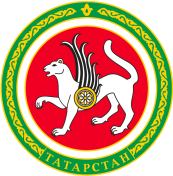 ТАТАРСТАН РЕСПУБЛИКАСЫ СПОРТ МИНИСТРЛЫГЫТАТАРСТАН РЕСПУБЛИКАСЫ СПОРТ МИНИСТРЛЫГЫул.Петербургская, д.12, г.Казань, 420107ул.Петербургская, д.12, г.Казань, 420107Петербургская урамы, 12 нче йорт, Казан шәһәре, 420107Петербургская урамы, 12 нче йорт, Казан шәһәре, 420107Тел.: (843) 222-81-01, факс: (843) 222-81-79. E-mail: mdmst@tatar.ru, http://minsport.tatarstan.ruТел.: (843) 222-81-01, факс: (843) 222-81-79. E-mail: mdmst@tatar.ru, http://minsport.tatarstan.ruТел.: (843) 222-81-01, факс: (843) 222-81-79. E-mail: mdmst@tatar.ru, http://minsport.tatarstan.ruТел.: (843) 222-81-01, факс: (843) 222-81-79. E-mail: mdmst@tatar.ru, http://minsport.tatarstan.ruТел.: (843) 222-81-01, факс: (843) 222-81-79. E-mail: mdmst@tatar.ru, http://minsport.tatarstan.ruТел.: (843) 222-81-01, факс: (843) 222-81-79. E-mail: mdmst@tatar.ru, http://minsport.tatarstan.ru